27 июня 2019 года с 10 до 11 часов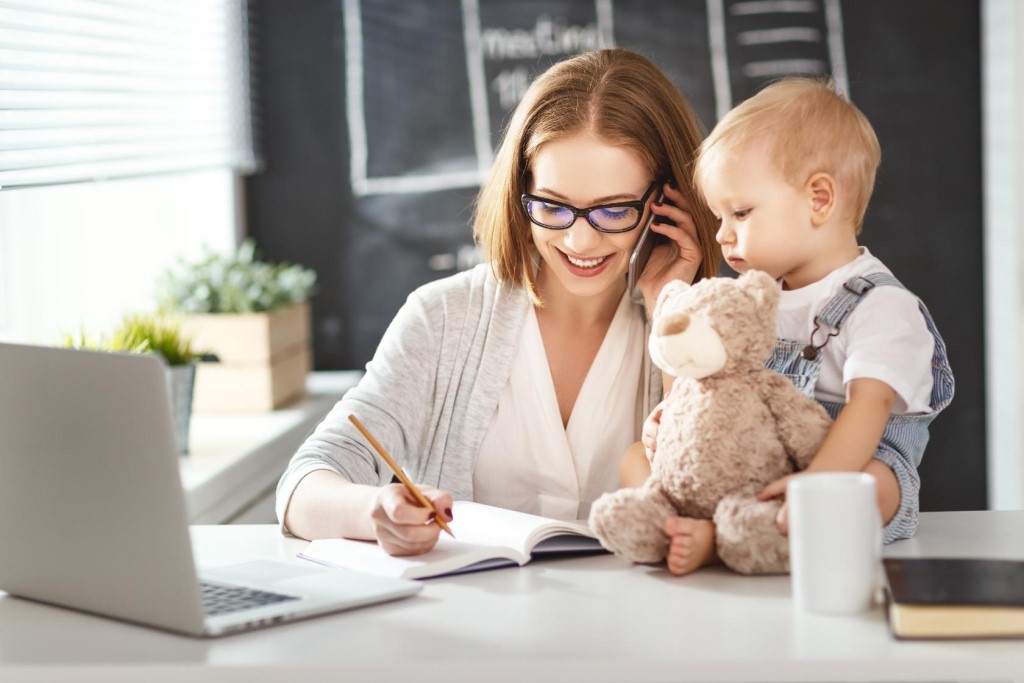 в МБУК «Межпоселенческая библиотека»по адресу г.Темрюк, ул.Ленина, 88состоится встреча представителей Управления социальной защиты населения и Пенсионного фонда Российской Федерации с женщинами, находящимися в отпуске по уходу за ребенком до 3-х лет, по вопросам: реализация программы «Материнский капитал», социальные гарантии и выплаты, предусмотренные Законодательством РФ.ПРИГЛАШАЮТСЯ  все желающие. Мероприятие проводиться на безвозмездной основе.ГКУ КК ЦЗН Темрюкского района